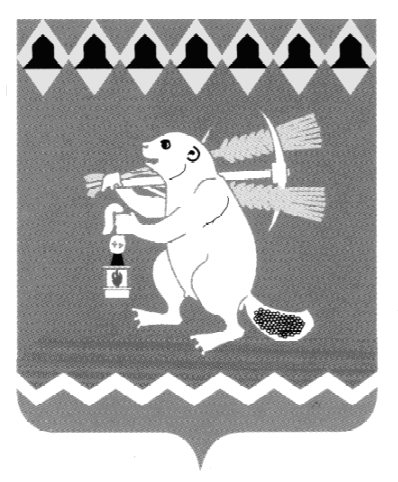 Администрация Артемовского городского округа ПОСТАНОВЛЕНИЕот                                                                                                                  №     -ПАО внесении изменений в Порядок проведения оценки регулирующего воздействия проектов муниципальных нормативных правовых актов Артемовского городского округа и Порядок проведения экспертизы регулирующего воздействия муниципальных нормативных правовых актов Артемовского городского округаВ соответствии с Федеральным законом от 09 ноября 2020 года                   № 363-ФЗ «О внесении изменений в статью 46 Федерального закона «Об общих принципах организации местного самоуправления в Российской Федерации»,  Постановлением Правительства Свердловской области от 26.11.2014 № 1051-ПП «О проведении оценки регулирующего воздействия проектов нормативных правовых актов Свердловской области и экспертизы нормативных правовых актов Свердловской области», руководствуясь статьями 30, 31 Устава Артемовского городского округа,ПОСТАНОВЛЯЮ:1. Внести в Порядок проведения оценки регулирующего воздействия проектов муниципальных нормативных правовых актов Артемовского городского округа, утвержденный постановлением Администрации Артемовского городского округа от 31.12.2015 № 1733-ПА, с изменениями, внесенными постановлением Администрации Артемовского городского округа от 12.09.2016 № 1024-ПА, (далее – Порядок) следующие изменения:1.1. в пунктах 3, 22 Порядка слова «отдел социально-экономического развития Администрации Артемовского городского округа» заменить словами «отдел экономики, инвестиций и развития Администрации Артемовского городского округа»;1.2. пункт 4 Порядка дополнить подпунктом 3 следующего содержания:«3) проектов правовых актов Артемовского городского округа, разработанных в целях ликвидации чрезвычайных ситуаций природного и техногенного характера на период действия режимов чрезвычайных ситуаций.»;1.3. дополнить Порядок пунктом 8.1. следующего содержания:«8.1. Оценка регулирующего воздействия проектов правовых актов, подлежащих оценке регулирующего воздействия и затрагивающих вопросы осуществления предпринимательской и инвестиционной деятельности в сфере предоставления мер государственной поддержки, проводится в порядке, предусмотренном для проектов правовых актов с низкой степенью регулирующего воздействия.Оценка регулирующего воздействия проектов правовых актов, устанавливающих новые или изменяющих ранее предусмотренные правовыми актами обязанности для субъектов предпринимательской и инвестиционной деятельности, вводящих, изменяющих или отменяющих ранее предусмотренную ответственность за нарушение правовых актов, затрагивающих вопросы осуществления предпринимательской и инвестиционной деятельности, и направленных на внесение изменений в правовые акты исключительно в целях приведения таких правовых актов в соответствие федеральному законодательству, проводится в соответствии с пунктом 22.1. настоящего Порядка.»;1.4. дополнить пункт 11 Порядка вторым абзацем следующего содержания:«Если проект правового акта вносит изменения в действующий правовой акт, то на официальном сайте размещается дополнительно его действующая редакция и сравнительная таблица изменений.»;1.5. пункт 14 Порядка изложить в следующей редакции:«14. Срок проведения публичных консультаций устанавливается с учетом степени регулирующего воздействия положений, содержащихся в проекте правового  акта, но не может составлять менее:1) 20 рабочих дней - для проектов правовых актов, содержащих положения, имеющие высокую степень регулирующего воздействия, за исключением случая, указанного в абзаце пятом настоящего пункта;2) 15 рабочих дней - для проектов правовых актов, содержащих положения, имеющие среднюю степень регулирующего воздействия, за исключением случая, указанного в абзаце пятом настоящего пункта;3) 10 рабочих дней - для проектов правовых актов, содержащих положения, имеющие низкую степень регулирующего воздействия.В случае если проект правового акта разработан в целях реализации мероприятий, направленных на предотвращение влияния ухудшения экономической ситуации на развитие отраслей экономики в связи с распространением новой коронавирусной инфекции, срок проведения публичных консультаций не может составлять менее 10 рабочих дней.В случае необходимости проведения дополнительных исследований или получения дополнительной информации срок проведения публичных консультаций может быть продлен на 10 рабочих дней при условии, что общий срок публичных консультаций, предусмотренный абзацем 2 пункта 3 статьи 5 Закона Свердловской области от 14 июля 2014 года № 74-ОЗ «Об оценке регулирующего воздействия проектов нормативных правовых актов Свердловской области и проектов муниципальных нормативных правовых актов и экспертизе нормативных правовых актов Свердловской области и муниципальных нормативных правовых актов», не превышает 30 рабочих дней.»;1.6. дополнить Порядок пунктом 22.1. следующего содержания:«22.1. Проведение оценки регулирующего воздействия проектов правовых актов без стадии публичных консультаций.22.1.1. Последовательность проведения разработчиком оценки регулирующего воздействия по проектам нормативных правовых актов без стадии публичных консультаций включает:1) подготовку и размещение на официальном сайте проекта заключения;2) проверку соблюдения процедуры оценки регулирующего воздействия на предмет обоснованности непроведения публичных консультаций по проекту правового акта, а также проверку корректности заполнения типовой формы проекта заключения и наличия полного объема прикрепленных документов;3) согласование размещения заключения на официальном сайте.22.1.2. Разработчик самостоятельно готовит проект заключения в соответствии с пунктом 8 настоящего Порядка.К проекту заключения прилагается действующая редакция правового акта, в который вносятся изменения, и сравнительная таблица изменений.22.1.3. Подготовленный проект заключения размещается разработчиком на официальном сайте.После размещения проекта заключения на официальном сайте проект  правового акта может быть направлен на согласование в установленном порядке.Срок размещения разработчиком проекта заключения на официальном сайте - не позднее 5 рабочих дней со дня подготовки документов, предусмотренных пунктом 12 настоящего Порядка.22.1.4. Проект заключения подписывается руководителем (заместителем руководителя) разработчика.В проекте заключения указывается информация, предусмотренная пунктом 12 настоящего Порядка, а также выводы о наличии либо об отсутствии в проекте правового акта положений, вводящих избыточные обязанности, запреты и ограничения для физических и юридических лиц в сфере предпринимательской и инвестиционной деятельности или способствующих их введению, а также положений, приводящих к возникновению необоснованных расходов физических и юридических лиц в сфере предпринимательской и инвестиционной деятельности, а также бюджетов всех уровней бюджетной системы Российской Федерации.22.1.5. О размещении проекта заключения разработчик при помощи программных средств официального сайта организует извещение с указанием сведений о месте такого размещения (полный электронный адрес) организаций, заключивших с Уполномоченным органом соглашения о сотрудничестве при проведении оценки регулирующего воздействия, в течение дня размещения проекта заключения.22.1.6. Срок направления возражений от любых заинтересованных лиц о нарушении процедуры оценки регулирующего воздействия в части непроведения по проекту правового акта публичных консультаций в случаях, когда их проведение является обязательным, - в течение 3 рабочих дней после размещения проекта заключения на официальном сайте.22.1.7. Уполномоченный орган рассматривает возражения и извещает лиц, направивших возражения, о результатах их рассмотрения.22.1.8. Уполномоченный орган проводит проверку проекта заключения с учетом поступивших возражений в течение 5 рабочих дней со дня размещения документов на официальном сайте.В случае если будет выявлено, что проект правового акта не соответствует требованиям, предусмотренным абзацем вторым пункта 8.1 настоящего Порядка, а также в случае неполного заполнения проекта заключения, несоответствия его содержания требованиям настоящего Порядка, Уполномоченный орган при помощи программных средств официального сайта возвращает разработчику проект заключения на доработку (с указанием конкретных предложений и рекомендаций по их устранению).В случае соответствия проекта заключения требованиям настоящего Порядка отдел экономики, инвестиций и развития Администрации Артемовского городского округа при помощи программных средств официального сайта согласовывает размещение заключения на официальном сайте. Согласование на размещение или возврат проекта заключения подписывается заведующим отделом экономики, инвестиций и развития Администрации Артемовского городского округа.22.1.9. Разработчик в срок не позднее 10 рабочих дней со дня подготовки заключения рассматривает его, готовит итоговую редакцию проекта правового акта и направляет копию для размещения на официальном сайте.»;1.7. дополнить Порядок пунктом 22.2. следующего содержания:«22.2. Дата размещения итоговой редакции проекта правового акта, информации об учете или причинах отклонения предложений, поступивших от участников публичных консультаций, на официальном сайте является датой завершения оценки регулирующего воздействия проекта правового акта.В случае если оценка регулирующего воздействия проводится в соответствии с пунктом 22.1. настоящего Порядка , дата размещения итоговой редакции проекта нормативного правового акта на официальном сайте является датой завершения оценки регулирующего воздействия проекта правового акта.».2. Внести в Порядок проведения экспертизы регулирующего воздействия муниципальных нормативных правовых актов Артемовского городского округа, утвержденный постановлением Администрации Артемовского городского округа от 31.12.2015 № 1733-ПА, с изменениями, внесенными постановлением Администрации Артемовского городского округа от 12.09.2016 № 1024-ПА, (далее – Порядок)  следующие изменения:2.1. в пунктах 2, 20 Порядка слова «отдел социально-экономического развития Администрации Артемовского городского округа» заменить словами «отдел экономики, инвестиций и развития Администрации Артемовского городского округа»;2.2. пункт 4 Порядка  дополнить подпунктом 3 следующего содержания:«3) правовых актов, разработанных в целях ликвидации чрезвычайных ситуаций природного и техногенного характера на период действия режимов чрезвычайных ситуаций.»;2.3. пункт 8 Порядка изложить в следующей редакции:«8. План формируется Уполномоченным органом на основе:1) результатов проведенной оценки регулирующего воздействия проектов правовых актов;2) результатов мониторинга действующих муниципальных нормативных правовых актов Артемовского городского округа;3) поручений главы Артемовского городского округа, главы Администрации Артемовского городского округа, заместителей главы Администрации Артемовского городского округа;4) обоснованных предложений о проведении экспертизы правовых актов, поступивших от органов местного самоуправления Артемовского городского округа, отраслевых (функциональных) органов Администрации Артемовского городского округа, экспертных организаций, организаций, целью деятельности которых является защита и представление интересов субъектов предпринимательской деятельности, а также иных физических и юридических лиц, осуществляющих предпринимательскую, инвестиционную деятельность.»;2.4. дополнить Порядок пунктом 8.1 следующего содержания:«8.1. План  формируется по следующим направлениям:1) проведение экспертизы в отношении  правовых актов, включенных в План  в соответствии с подпунктом 1 пункта 8 настоящего Порядка, с целью оценки фактического воздействия («Оценка фактического воздействия»)»;2) проведение экспертизы в отношении  правовых актов, включенных в План в соответствии с подпунктами 2 – 4  пункта 8 настоящего Порядка («Экспертиза»).»;2.5. абзац первый пункта 14 Порядка изложить в следующей редакции:«14. В отношении каждого муниципального нормативного правового акта, включенного в План, по направлению, предусмотренному в подпункте 2 пункта 8.1. настоящего Порядка,  Уполномоченный орган подготавливает проект заключения, которое должно содержать следующие сведения:»;2.6. подпункт 3 пункта 14 Порядка признать утратившим силу;2.7. дополнить Порядок пунктом 14.1.  следующего содержания:«14.1. В отношении каждого муниципального нормативного правового акта, включенного в План, по направлению, предусмотренному в подпункте 1 пункта 8.1. настоящего Порядка, Уполномоченный орган подготавливает проект заключения, которое должно содержать следующие сведения:1) основные реквизиты муниципального нормативного правового акта;2) наименование органа, разработавшего муниципальный нормативный правовой акт и (или) к компетенции и полномочиям которого относится исследуемая сфера общественных отношений;3) срок действия рассматриваемого муниципального нормативного правового акта и (или) его отдельных положений;4) описание положительных и отрицательных последствий регулирования;5) оценка эффективности достижения заявленных целей регулирования;6) оценка расходов и доходов местного бюджета от реализации предусмотренных нормативным правовым актом функций, полномочий, обязанностей и прав органов местного самоуправления Артемовского городского округа.».3. Постановление опубликовать в газете «Артемовский рабочий», разместить на Официальном портале правовой информации Артемовского городского округа (www.артемовский-право.рф), на официальном сайте Артемовского городского округа в информационно-телекоммуникационной сети «Интернет».4. Контроль за исполнением постановления возложить на первого заместителя главы Администрации Артемовского городского округа      Черемных Н.А.Глава Артемовского городского округа       		          	       К.М. Трофимов